Öğretim Elemanı Adı Soyadı: …………………..
                                         Tarih: …………………..
                                
         İmza: ……………………
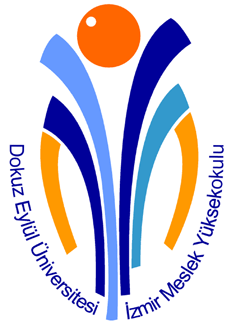 


SINAV SÜRESİ BİLDİRİM FORMU


SINAV SÜRESİ BİLDİRİM FORMU


SINAV SÜRESİ BİLDİRİM FORMU


SINAV SÜRESİ BİLDİRİM FORMU


SINAV SÜRESİ BİLDİRİM FORMU


SINAV SÜRESİ BİLDİRİM FORMUFORM NO                  İMYO-ÖGF-021
REVİZYON NO           04
REVİZYON TARİHİ     … /… / 20…
YAYIN TARİHİ            … /… / 20…
SAYFA NO                  1/1FORM NO                  İMYO-ÖGF-021
REVİZYON NO           04
REVİZYON TARİHİ     … /… / 20…
YAYIN TARİHİ            … /… / 20…
SAYFA NO                  1/1FORM NO                  İMYO-ÖGF-021
REVİZYON NO           04
REVİZYON TARİHİ     … /… / 20…
YAYIN TARİHİ            … /… / 20…
SAYFA NO                  1/1                                                                                                                                                                            20… - 20…   GÜZ/BAHAR                                                                                                                                                                              20… - 20…   GÜZ/BAHAR                                                                                                                                                                              20… - 20…   GÜZ/BAHAR                                                                                                                                                                              20… - 20…   GÜZ/BAHAR                                                                                                                                                                              20… - 20…   GÜZ/BAHAR                                                                                                                                                                              20… - 20…   GÜZ/BAHAR                                                                                                                                                                              20… - 20…   GÜZ/BAHAR                                                                                                                                                                              20… - 20…   GÜZ/BAHAR                                                                                                                                                                              20… - 20…   GÜZ/BAHAR                                                                                                                                                                              20… - 20…   GÜZ/BAHAR                                                                                                                                                                              20… - 20…   GÜZ/BAHAR                                                                                                                                                                              20… - 20…   GÜZ/BAHAR  
SIRA
OKUL
ÖÖ/İÖ
ÖÖ/İÖ
PROG.
DERS KOD
ŞUBE
DERS ADIARA SINAVARA SINAVFİNAL SINAVIFİNAL SINAVI
SIRA
OKUL
ÖÖ/İÖ
ÖÖ/İÖ
PROG.
DERS KOD
ŞUBE
DERS ADIYAPILACAĞI YERSÜREYAPILACAĞI YERSÜRE1İMYO2İMYO3İMYO4İMYO5İMYO6İMYO